Образац 7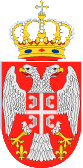 Република СрбијаМИНИСТАРСТВО ОМЛАДИНЕ И СПОРТАЗАВРШНИ ИЗВЕШТАЈ О РЕАЛИЗАЦИЈИ ПРОГРАМАВременски период за који се подноси извештај:Кратак опис циљева програма који су требали бити постигнути: А. Унапређење врхунске атлетике /репрезентативци/ Б. Развој /омасовљење/ пионирске и јуниорске атлетике Ц. Пропаганда атлетског спорта Д. Унапређење међународне спортске сарадње Е. Развој рекреативног спортаУ којој мери је програм реализован:Програм је реализован у пуној мери и можемо бити задовољни оствареним резултатима. Треба нагласити да сезона за атлетику тек почиње.Опис постигнутих резултата:Популаризација атлетског спорта у Србијиомасовљење чланства у виду ангажовања већег броја нових спортиста, клубова и атлетских радника спремних да се укључе у рад савеза и клубова,пораст квалитета резултата код већине атлетичара који ће довести до испуњавања норми за велика међународна такмичења,афирмација младих тренера кроз резултат њихових такмичара,омасовљење и усавршавање судијске организације и службених лица која ће бити спремна да се укључе у организацију и међународних такмичења која се 2016 године требају одржати у нашој земљи, крос Балкана.медиска присутност у ораганизацији такмичења, ради популаризације атлетског спорта,Број корисника и структура корисника обухваћених програмом: Око 250 атлетичара из 5 земаља РегионаОко 50 тренера и пратећих лица35 атлетских судија 50 атлетских радника Непосредни учесници на реализацији програма:6.1 Број учесника (укупно и по категоријама):Војска и полицајаца			27Пионирке 01-02 годиште			23Пионирке 03-04 годиште			34Пионирке 05-06 годиште			12Јуниори 97-98 годиште			17Јуниори 99-00 годиште			22Пионири 01-02 годиште			23Пионири 03-04 годиште			27Пионири 05-06 годиште			22Јуниорке 97-98 годиште			8Јуниорке 99-00 годиште			18Сениорке					18Сениори					50Ветерани и рекреативци			90Тим који је реализовао програм1. Зоран Предић				председник Орг.одбора2. Брана Радовић				директор такмичења3. Божидар Ђорђевић			технички директор4. Оливера Драгићевић			секретар такмичења5. Драгана Несторовић			комуникација са страним такмичарима6. Радисав Николић			потпредседник и маркетинг7. Михајло Маричић			смештај такмичара8. Јелена Сузић				допин контрола9. Ана Луковић				однос са медијима10. Драган Зарић				церемонијал11. Ивица Можек				технички делегат12. Небојша Здравковић			судије13. Слободан Бранковић			стручни саветник 	14. Недељко Тодоровић			секретаријат15.	Иван Мишкељин			промотер6.3. Организације партнери које су учествовале у програму:АК 21 Мај, Београд, технички оарганизатор кросаАтлетски савез СрбијеСпортски савез општине РаковицаАсоцијација Спорт за свеАнти допин агенција СрбијеРепублички завод за спорт Атлетски савез БеоградаГрадски секретаријат за спорт и омладину Реализација буџета програма (финансијски извештај може бити поднет као посебан прилог):7.1. ПриходиОбрачун трошкова (сваки трошак мора бити оправдан приложеним фотокопијама рачуна (или докуменат који су основ за исплату – уговор, одлука надлежног органа) издатим на организацију носиоца програма  и изводима из банке/Трезора којима се документују одговарајућа плаћања. Сваки трошак се означава одговарајућим бројем од 1 и даље. У обрачун се уписује назив и време настанка трошка и сваки појединачни износ). СПЕЦИФИКАЦИЈА РАСХОДА ЗА РЕАЛИЗАЦИЈУ ПРОГРАМА7.3. Дугови (издаци за реализацију програма који нису покривени, према висини и врсти): Кратак опис проблема који су се јавили током реализације програма:Није било проблема9. Оцена ревизораДатум: 17.март 2016 М.П.РУКОВОДИЛАЦ ПРОГРАМА		  ЛИЦЕ ОВЛАШЋЕНО ЗА ЗАСТУПАЊЕ________________________                                  __________________________________Радисав Николић				    Слободан Бранковић, ген.сек.АССНазив програма 49 БЕЛИ КРОС 2016Назив носиоца програма АТЛЕТСКИ САВЕЗ СРБИЈЕТелефон011/2625-088Факс011/2627-371Е-маилasj@eunet.rsАдресаБеоград, Страхинића Бана 73аЛице овлашћено на заступањеСлободан Бранковић, генерални секретар АССРуководилац програмаБрана РадовићБрој уговора451-02-96/2016-03Почетак реализацијеЈануар 2016Завршетак програмаАприл 2016ИЗВОР ПРИХОДАВисина средставаМинистарство омладине и спорта800.000,00Друга министарства/државни органи (навести који)Град/Општина650.000,00Аутономна покрајинаСпортски савез РаковицаСопствена средстваСпонзорство,  Меркур осигурање, Монтпројект,  Дунав пензиони фонд, 200.000,00ДонаторствоОстали извори (прецизирати који) УКУПНИ ПРИХОДИ1.650.000,00ВРСТА ТРОШКАБрој рачуна/фактуре по којој је извршено плаћањеНазив пр. лица коме је извршено плаћање Број извода из банке и датум трансакцијеИЗНОСДИРЕКТНИ ОПРАВДАНИ ТРОШКОВИ РЕАЛИЗАЦИЈЕ ПРОГРАМА3.Трошкови Смештаја и исхране306.746,003.Смештај учесника кросаH008/2016Слодес д.о.о Београд15 Војвођанска банка 9.2.16287.342,003.Смештај учесника кросаH008/2016Слодес д.о.о Београд24 војвођанска банка 25.2.16287.342,003.Смештај учесника кроса2011Завод за спорт и медицину спорта /Хотел Трим/17 Војвођанска банка 17.2.201619.404,005.Хонорари лица који учествују у реализацији програма144.348,895.Организатори такмичењаСписак у прилогу27војвођанска банка1.3.1670.500,005.порез1055093196 и 1055093085Пореска управа27војвођанска банка1.3.1622.128,895.Ангажовање лица за крос03-42-6Омладинска задруга Раковица27војвођанска банка1.3.1651.702,009.Ширење информација и комуникације /маркетинг/, набавка пропагандног материјала80.412,409.Израда сајта и вођење истог003-02 2016МОНГ д.о.о. Београд24 војвођанска банка 25.2.1643.000,009.Израда пропагандног бматеријала134Темилов, Београд24 војвођанска банка 25.2.1637.412,4011.Штампање публикација и матер.221.908,0011.Штампање качкета55Мачинковић, Београд16 војвођанска банка10.2.16129.600,00Осликавање простора374-1Ауторски биро16 војвођанска банка10.2.1692.308,0016Трошкови обезбеђења и лекарске службе на такмичењу10.000,0016Лекарска екипа на такмичењу42/25-42ДЗ Др.Сима Милошевић.11 војвођанска банка2.2.1610.000,0019Репрезентација37.135,25Разне услугеФискални би.76519Град Београд, градска управа /конф.за штампу/11 војвођанска банка2.2.162.160,00Разне услуге30Свислион, Бгд 11 војвођанска банка2.2.1616.593,20Разне услуге216-234-2-368576Ц маркет11 војвођанска банка2.2.163.319,78Разне услуге527Делезе11 војвођанска банка2.2.165.709,27Разне услугеБи.24240Завод за спорт и медицину спорта11 војвођанска банка2.2.161.573,00Разне услугеБи.34764СУТЗР ЖАР МАНЦЕ11 војвођанска банка2.2.163.280,00Разне услуге27ТР Кабинг11 војвођанска банка2.2.164.500,00Директни трошкови укупно800.550,54ИНДИРЕКТНИ ОПРАВДАНИ ТРОШКОВИ НОСИОЦА ПРОГРАМА-1.Зарада запослених -2.Материјални трошкови-3.Административни трошкови-Индиректни трошкови укупно-УКУПНО: УКУПНО: УКУПНО: УКУПНО: УКУПНО: 800.550,54Датум пријема извештаја:Извештај прегледао и оценио:Извештај прихваћен и позитивно оцењен                   ДА                               НЕДатум:Потпис службеног лица Министарства